ПРОЕКТО внесении изменений в постановление администрации Горноуральского городского округа от 28.06.2017 №1092 «Об утверждении муниципальной программы «Формирование современной городской среды Горноуральского городского округа на 2017-2024 годы»В соответствии с Федеральным законом от 6 октября 2003 года №131-ФЗ «Об общих принципах местного самоуправления в Российской Федерации», постановления администрации Горноуральского городского округа от 28.11.2018 № 2064 «Об утверждении порядка формирования и реализации муниципальных программ Горноуральского городского округа», в целях развития эффективной жилищно-коммунальной инфраструктуры муниципального образования Горноуральского городского округа, повышения жизненного и культурного уровня жителей округа, руководствуясь Уставом Горноуральского городского округа, администрация Горноуральского городского округаПОСТАНОВЛЯЕТ: Внести в постановление администрации Горноуральского городского округа от 28.06.2017 № 1092 «Об утверждении муниципальной программы «Формирование современной городской среды Горноуральского городского округа на 2017-2024 годы», с изменениями, внесенным постановлениями администрации Горноуральского городского округа от 30.03.2018 №528, 01.10.2018 №1721, 29.12.2018 №2314, 29.03.2019 №523, 13.09.2019 №1694,  30.12.2019 №2483 следующее изменение:приложение к постановлению «Муниципальная программа «Формирование современной городской среды Горноуральского городского округа на 2017-2024 годы» изложить в новой редакции (приложение).Опубликовать данное постановление в установленном порядке                   и разместить на официальном сайте Горноуральского городского округа.Глава округа                                                                                               Д.Г. ЛетниковПриложение к постановлению администрации Горноуральского городского округа от ________ № _____УТВЕРЖДЕНАпостановлением администрации 
Горноуральского городского округа 
от 28.06.2017 № 1092«Об утверждении муниципальной программы «Формирование современной городской среды Горноуральского городского округа на 2017-2024 годы»Муниципальная программа«Формирование современной городской среды Горноуральского городского округа на 2017–2024 годы»2019ПАСПОРТМуниципальной  программы «Формирование современной городской среды Горноуральского городского округа на 2017 - 2024 годы»Характеристика и анализ текущего состояния сферы социально-экономического развития Горноуральского городского округа. Подпрограмма 1. «Формирование  комфортной городской среды на территории Горноуральского городского округа» муниципальной программы «Формирование современной городской среды Горноуральского городского округа на 2017 - 2024 годы».    Анализ сферы благоустройства в Горноуральском городском округе показал, что в последние годы в Горноуральском городском округе целенаправленной работе по благоустройству дворовых территории и территорий общего пользования уделялось недостаточно внимания, в том числе по причине отсутствия финансовых средств на эти цели.В вопросах благоустройства Горноуральского городского округа имеется ряд проблем: низкий уровень общего благоустройства дворовых территории, низкий уровень экономической привлекательности территории общего пользования из-за наличия инфраструктурных проблем.Так, в Горноуральском городском округе имеются территории общего пользования (проезды, центральные улицы, площади, набережные и т.д.) и дворовые территории, благоустройство которых не отвечает современным требованиям и требует комплексного подхода к благоустройству, включающего в себя:благоустройство территорий общего пользования, в том числе:- ремонт автомобильных дорог общего пользования;- ремонт тротуаров округа;- обеспечение освещения территорий общего пользования;- установку скамеек;- установку урн для мусора;- оборудование автомобильных парковок;- озеленение территорий общего пользования;- иные виды работ.благоустройство дворовых территории, в том числе:- минимальный перечень работ: ремонт дворовых проездов, обеспечение освещения дворовых территорий, установка скамеек, установка урн.- дополнительный перечень работ: оборудование детских и (или) спортивных площадок, оборудование автомобильных парковок, озеленение, организация вертикальной планировки территории (при необходимости), устройство пандусов, устройство контейнерных площадок. Включение предложений заинтересованных лиц о включении территории общего пользования и дворовой территории многоквартирного дома в Программу осуществляется путем реализации следующих этапов:- проведения общественного обсуждения проекта муниципальной программы «Формирование современной городской среды Горноуральского городского округа» в соответствии с Порядком, утвержденным постановлением администрации Горноуральского городского округа.- рассмотрения и оценки предложений заинтересованных лиц о включении дворовой территории, наиболее посещаемой муниципальной территории в муниципальную программу «Формирование современной городской среды Горноуральского городского округа» в соответствии с Порядком, утвержденным постановлением администрации Горноуральского городского округа;Адресный перечень дворовых территорий многоквартирных домов, расположенных на территории Горноуральского городского округа, нуждающихся в благоустройстве, утверждается в соответствии с Приложением № 2 к Программе.Адресный перечень территорий общего пользования Горноуральского городского округа, нуждающихся в благоустройстве, утверждается в соответствии с Приложением № 3 к Программе.Проведение мероприятий по благоустройству дворовых территорий многоквартирных домов, расположенных на территории Горноуральского городского округа, а также территорий общего пользования Горноуральского городского округа  осуществляется с учетом необходимости обеспечения физической, пространственной и информационной доступности зданий, сооружений, дворовых и общественных территорий для инвалидов и других мало мобильных групп населения.Применение программного метода позволит поэтапно осуществлять комплексное благоустройство дворовых территории и территорий общего пользования с учетом мнения граждан, а именно:- повысит уровень планирования и реализации мероприятий по благоустройству (сделает их современными, эффективными, оптимальными, открытыми, востребованными гражданами); - запустит реализацию механизма поддержки мероприятий по благоустройству, инициированных гражданами;- запустит механизм финансового и трудового участия граждан и организаций в реализации мероприятий по благоустройству;- сформирует инструменты общественного контроля за реализацией мероприятий по благоустройству на территории Горноуральского городского округа.Таким образом, комплексный подход к реализации мероприятий по благоустройству, отвечающих современным требованиям, позволит  создать современную городскую комфортную среду для проживания граждан и пребывания гостей, а также сформировать комфортное современное «общественное пространство».Основной целью Подпрограммы является Повышение уровня комфорта городской среды для улучшения условий проживания населения Горноуральского городского округа Для достижения поставленной цели необходимо решить следующие задачи:1. Организация мероприятий по благоустройству общественных и дворовых территорий Горноуральского городского округа;2.Повышение уровня вовлеченности заинтересованных граждан, организаций в реализацию мероприятий по благоустройству территорий муниципального образованияОжидаемым конечным результатом Подпрограммы является достижение следующих показателей.1. Количество разработанных проектов общественных и дворовых территорий, подлежащих благоустройству в населенных пунктах Горноуральского городского округа;2.  Количество благоустроенных общественных и дворовых территорий  Горноуральского городского округа.3. Удовлетворенность жителей выполненным благоустройством общественных и дворовых территорий.4. Доля финансового участия заинтересованных лиц в выполнении мероприятий по благоустройству общественных и дворовых территорий.Подпрограмма 2. «Увековечение памяти погибших при защите Отечества на территории Горноуральского городского округа» муниципальной программы «Формирование современной городской среды Горноуральского городского округа на 2017 - 2024 годы».На территории Горноуральского городского округа  находятся 42 обелиска и мемориала, увековечивающих память о жителях Горноуральского городского округа, погибших при защите Отечества. Это крупные мемориальные ансамбли и скромные обелиски.В настоящее время состояние многих мемориальных объектов не соответствует должному уровню в связи со следующими обстоятельствами:- значительная часть мемориальных объектов, воздвигнутых в 50-60-е годы, изготавливалась из недолговечных материалов (гипс, бетон, цемент, гранитная крошка);- практика шефской помощи предприятий, школ, коллективных хозяйств частично прекращена в связи с ликвидацией указанных субъектов либо отсутствием у них достаточного финансирования.Острой является проблема благоустройства обелисков и мемориалов Горноуральского городского округа.В Горноуральском городском округе более 50% обелисков требуют проведения работ по их капитальному ремонту и реконструкции.Расходы на восстановление, текущий и капитальный ремонты, замену плит с указанными на них фамилиями требуют значительных финансовых затрат.Использование программно-целевого подхода для решения проблем по ремонту, реконструкции или сооружению мемориальных объектов направлено на создание условий и предпосылок для максимально эффективного управления финансами в соответствии с приоритетами государственной политики в области увековечения памяти о жителях Горноуральского городского округа, погибших при защите Отечества.Разрабатываемая Подпрограмма необходима для координации работы на уровне субъекта Российской Федерации и органов местного самоуправления.Реализация плана мероприятий, затрагивающих систему сохранности, ремонта и реконструкции мемориальных объектов, программно-целевым методом предусматривает создание централизованных механизмов их координации, а также формирование системы показателей и индикаторов в указанной сфере.Таким образом, Подпрограмма признана обеспечить комплексный подход к решению проблемы приведения в надлежащее состояние мемориальных объектов для создания условий их сохранности на территории Горноуральского городского округа.Основной целью Подпрограммы является: Увековечение памяти погибших при защите Отечества. Для достижения поставленной цели необходимо решить задачу:1. Восстановление (ремонт, реставрация, благоустройство) воинских захоронений на территории Горноуральского городского округа. Адресный перечень воинских захоронений, расположенных на территории Горноуральского городского округа, нуждающихся в восстановлении отражен в Приложении № 4 к Программе.Ожидаемым конечным результатом Подпрограммы является достижение следующих показателей.1. Количество восстановленных воинских захоронений;2.  Количество не восстановленных воинских захоронений. Реализация Подпрограммы рассчитана в течение 2020-2024 годов.Эффективность реализации Подпрограммы оценивается путем сравнения отчетных показателей со следующими индикаторами и показателями, указанными в приложении № 1.                                                                                                                                                                            Приложение №1	к муниципальной программе «Формирование                                                                                                                                                              современной городской среды  в                                                                                                                                                              Горноуральском городском округе                                                                                                                                                               на 2017 – 2024 годы» ЦЕЛИ, ЗАДАЧИ  И ЦЕЛЕВЫЕ ПОКАЗАТЕЛИ РЕАЛИЗАЦИИ МУНИЦИПАЛЬНОЙ ПРОГРАММЫ «ФОЛРМИРОВАНИЕ СОВРЕМЕННОЙ ГОРОДСКОЙ СРЕДЫ В ГОРНОУРАЛЬСКОМ ГОРОДСКОМ ОКРУГЕ НА 2017-224  годы».                                                                                                                                                                            Приложение №1-1	к муниципальной программе «Формирование                                                                                                                                                              современной городской среды  в                                                                                                                                                              Горноуральском городском округе                                                                                                                                                               на 2017 – 2024 годы» 	МЕТОДИКАрасчета значений целевых показателей реализации муниципальной программы  «Формирование современной городской среды в Горноуральском городском округена 2017-2024 годы»                                                                                                                                                              Приложение №2	к муниципальной программе «Формирование                                                                                                                                                              современной городской среды  в                                                                                                                                                              Горноуральском городском округе                                                                                                                                                               на 2017 – 2024 годы» Адресный перечень дворовых территорий многоквартирных домов, расположенных на территории Горноуральского городского округа, нуждающихся в благоустройстве                                                                                                                                                              Приложение №3	к муниципальной программе «Формирование                                                                                                                                                              современной городской среды  в                                                                                                                                                              Горноуральском городском округе                                                                                                                                                               на 2017 – 2024 годы» 	Адресный перечень территорий общего пользования Горноуральского городского округа, нуждающихся в благоустройствепо итогам рейтингового голосования 2020 года -  общественная территория планируется обустраиваться в 2021 году                                                                                                                                                             Приложение №4	к муниципальной программе «Формирование                                                                                                                                                              современной городской среды  в                                                                                                                                                              Горноуральском городском округе                                                                                                                                                               на 2017 – 2024 годы» Адресный перечень воинских захоронений, расположенных на территории Горноуральского городского округа, нуждающихся в восстановлении.                                                                                                                                                              Приложение №5	к муниципальной программе «Формирование                                                                                                                                                              современной городской среды  в                                                                                                                                                              Горноуральском городском округе                                                                                                                                                               на 2017 – 2024 годы» 	Адресный перечень объектов недвижимого имущества (включая объекты незавершенного строительства) и земельных участков, находящихся в собственности (пользовании) юридических лиц и индивидуальных предпринимателей, которые подлежат благоустройству не позднее 2020 года.Адресный перечень объектов недвижимого имущества (включая объекты незавершенного строительства) и земельных участков, находящихся в собственности (пользовании) юридических лиц и индивидуальных предпринимателей, которые подлежат благоустройству не позднее 2020 года за счет средств указанных лиц, формируется в соответствии с заключенными соглашениями с администрацией Горноуральского городского округа.3. План мероприятий по выполнению муниципальной  Программы. Для достижения целей Программы и выполнения поставленных задач, указанных в приложении  № 1 и приложении №1-1 к Программе, разработан План мероприятий, который приведен в приложении № 6 к Программе.Исполнителями Программы, является муниципальное казенное учреждение "Управление капитального строительства Горноуральского городского округа", администрация Горноуральского городского круга. К участию в Программе привлекаются Министерство энергетики и жилищно-коммунального хозяйства Свердловской области, предприятия разных форм собственности и жители округа. Администрация Горноуральского городского округа осуществляет:- нормативное и методологическое обеспечение реализации Программы, включая разработку финансовых и организационных механизмов;- подготовку предложений по объемам и условиям предоставления средств  бюджета округа для финансирования выполнения программных мероприятий;- организацию информационной и разъяснительной работы, направленной на освещение целей и задач Программы;- мониторинг реализации Программы на любом этапе.Механизм реализации мероприятий Программы определяется как взаимосвязанный комплекс мер и действий, обеспечивающих решение проблем в дорожной деятельности местного значения в границах Горноуральского городского округа.Общее руководство за исполнением программных мероприятий и контроль реализации Программы осуществляет отдел жилищно-коммунального хозяйства и благоустройства администрации Горноуральского городского округа. Раз в полугодие до 25  числа месяца, следующего за отчетным с предоставлением в Комитет экономики и стратегического развития администрации Горноуральского городского округа, согласно постановлению от 28.11.2018 №2064 «Об утверждении порядка формирования и реализации муниципальных программ Горноуральского городского округа». Отчет, до направления в комитет экономики и стратегического развития администрации подлежит согласованию в финансовом управлении администрации в части полноты и правильности отражения в нем расходов бюджета.Проведение конкурсных процедур по отбору подрядных организаций осуществляет отдел муниципальных закупок Комитета экономики и стратегического развития администрации Горноуральского городского округа.Отдел жилищно-коммунального хозяйства и благоустройства администрации Горноуральского городского округа осуществляет координацию исполнителей Программы, контроль за сроками выполнения мероприятий Программы, целевым расходованием выделяемых финансовых средств и эффективностью их использования в пределах своей компетенции, ежегодно корректирует план мероприятий по реализации Программы в соответствии с объемами ассигнований, предусмотренными в бюджете округа на очередной финансовый год                                                                                                                                                                                 Приложение №6	к муниципальной программе «Формирование                                                                                                                                                              современной городской среды  в                                                                                                                                                              Горноуральском городском округе                                                                                                                                                               на 2017 – 2024 годы» 	                 ПЛАН МЕРОПРИЯТИЙ ПО ВЫПОЛНЕНИЮ	                          МУНИЦИПАЛЬНОЙ ПРОГРАММЫ  «Формирование современной городской среды Горноуральского городского округа на 2017 - 2024 годы»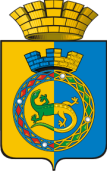 АДМИНИСТРАЦИЯ ГОРНОУРАЛЬСКОГО ГОРОДСКОГО ОКРУГА постановлениеОтветственный исполнитель муниципальной программы: Администрация Горноуральского городского округа Сроки реализации муниципальной программы:2017 - 2024 гг.Подпрограммы муниципальной программыПодпрограмма 1. Формирование  комфортной городской среды на территории Горноуральского городского округа.Подпрограмма  2.  Увековечение памяти погибших при защите Отечества на территории Горноуральского городского округа.Цели и задачи муниципальной программы:Цели:1. Повышение уровня комфорта городской среды для улучшения условий проживания населения Горноуральского городского округа.2. Увековечение памяти погибших при защите Отечества.  Задачи:1. Организация мероприятий по благоустройству общественных и дворовых территорий Горноуральского городского округа;2. Повышение уровня вовлеченности заинтересованных граждан, организаций в реализацию мероприятий по благоустройству территорий муниципального образования.3. Восстановление (ремонт, реставрация, благоустройство) воинских захоронений на территории Горноуральского городского округа.Перечень основных целевых показателей муниципальной программы:Количество разработанных проектов общественных и дворовых территорий, подлежащих благоустройству в населенных пунктах Горноуральского городского округа; Количество благоустроенных общественных и дворовых территорий Горноуральского городского округа;Удовлетворенность жителей выполненным благоустройством общественных и дворовых территорий.Доля финансового участия заинтересованных лиц в выполнении мероприятий по благоустройству общественных и дворовых территорий.количество восстановленных воинских захоронений.Количество не восстановленных воинских захоронений.Объемы финансирования муниципальной программы    по годам реализации, тыс. руб.-ВСЕГО:   81 534,35 тыс. руб., в том числе:2017 год – 0,0 тыс. руб.,2018 год – 330,0 тыс. руб.,2019 год – 634.33 тыс. руб.,2020 год – 22 523,14 тыс. руб.,2021 год – 17 944,82 тыс. руб.,2022 год – 11 000,00 тыс. руб.,2023 год – 19 818,06 тыс. руб.,2024 год – 9 284,00 тыс. руб.,- местный бюджет – 9 152,19 тыс. руб. в том числе:2017 год – 0,0 тыс. руб.,2018 год – 330,0 тыс. руб.,2019 год – 634,33 тыс. руб.,2020 год – 3 477,34 тыс. руб.,2021 год – 1 794,82 тыс. руб.,2022 год – 1 100,00 тыс. руб.,2023 год – 1 350.70 тыс. руб.,2024 год – 465,00 тыс. руб.,-областной бюджет – 19 045,80 тыс. руб. в том числе:2017 год – 0,00 тыс. руб.,2018 год – 0,00 тыс. руб.,2019 год – 0,00 тыс. руб.,2020 год – 19 045,80 тыс. руб.,2021 год – 0,00 тыс. руб.,2022 год – 0,00 тыс. руб.,2023 год – 0,00 тыс. руб.,2024 год – 0,00 тыс. руб.,-внебюджетные источники – 53 336,36 тыс. руб. в том числе:2017 год – 0,0 тыс. руб.,2018 год – 0,0 тыс. руб.,2019 год – 0,00 тыс. руб.,2020 год – 0,00 тыс. руб.,2021 год – 16 150,00 тыс. руб.,2022 год – 9 900,00 тыс. руб.,2023 год –18 467,36 тыс. руб.,2024 год – 8 819,00 тыс. руб.,Объемы финансирования программы носят прогнозный характер и подлежат ежегодному уточнениюАдрес размещения муниципальной программы     в сети "Интернет":http://grgo.ru/№ п/пНаименование целей, задач, целевых показателейЕд. изм.Значение целевого показателя реализации муниципальной программы (с нарастающим итогом)Значение целевого показателя реализации муниципальной программы (с нарастающим итогом)Значение целевого показателя реализации муниципальной программы (с нарастающим итогом)Значение целевого показателя реализации муниципальной программы (с нарастающим итогом)Значение целевого показателя реализации муниципальной программы (с нарастающим итогом)Значение целевого показателя реализации муниципальной программы (с нарастающим итогом)Значение целевого показателя реализации муниципальной программы (с нарастающим итогом)Значение целевого показателя реализации муниципальной программы (с нарастающим итогом)Источник значенийпоказателей№ п/пНаименование целей, задач, целевых показателейЕд. изм.20172018201920202021202220232024Источник значенийпоказателей1Целевой показатель 1 Количество разработанных проектов общественных территорий, подлежащих благоустройству в населенных пунктах Горноуральского городского округаЕд.--222222Постановление Правительства Свердловской области от 31.10.2017 № 805 «Об утверждении государственной программы Свердловской области «Формирование современной городской среды на территории Свердловской области на 2018-2024 годы» в редакции от 25.12.2019 №995-ПП2Целевой показатель 2 Количество благоустроенных общественных и дворовых территорий Горноуральского городского округаЕд.-----------1245Постановление Правительства Свердловской области от 31.10.2017 № 805 «Об утверждении государственной программы Свердловской области «Формирование современной городской среды на территории Свердловской области на 2018-2024 годы» в редакции от 25.12.2019 №995-ПП3Целевой показатель 3 Удовлетворенность жителей  выполненным благоустройством общественных и дворовых территорийпроцент--00100100100100Постановление Правительства Свердловской области от 31.10.2017 № 805 «Об утверждении государственной программы Свердловской области «Формирование современной городской среды на территории Свердловской области на 2018-2024 годы» в редакции от 25.12.2019 №995-ПП4Целевой показатель 4Доля финансового участия заинтересованных лиц в выполнении мероприятий по благоустройству общественных и дворовых территорий .процент------------------12Постановление Правительства Свердловской области от 31.10.2017 № 805 «Об утверждении государственной программы Свердловской области «Формирование современной городской среды на территории Свердловской области на 2018-2024 годы» в редакции от 25.12.2019 №995-ПП 5Целевой показатель 5. Количество восстановленных воинских захороненийединиц------------12456Постановление Правительства Свердловской области от 31.10.2017 № 805 «Об утверждении государственной программы Свердловской области «Формирование современной городской среды на территории Свердловской области на 2018-2024 годы» в редакции от 25.12..2019 №995-ПП6Целевой показатель 6.Количество не восстановленных воинских захоронений.единиц-------------65421Постановление Правительства Свердловской области от 31.10.2017 № 805 «Об утверждении государственной программы Свердловской области «Формирование современной городской среды на территории Свердловской области на 2018-2024 годы» в редакции от 25.12..2019 №995-ПП№ п/пНомера  целевых показателейНаименование  целевых показателейЕд. изм.                 Методика расчета 1Целевой показатель 1Количество разработанных проектов общественных и дворовых территорий, подлежащих благоустройству в населенных пунктах Горноуральского городского округаед.Показатель устанавливается на основании разработанных проектов и актов выполненных работ. Целевой показатель рассчитывается с нарастающим итогом2Целевой показатель 2Количество благоустроенных дворовых территорий, многоквартирных домов Горноуральского городского округаед.Показатель устанавливается на основании  Актов выполненных работ. Целевой показатель рассчитывается с нарастающим итогом.3Целевой показатель 3Удовлетворенность жителей многоквартирных домов выполненным благоустройством дворовых территорий.ПроцентыД=- (Дуд/Допр) х 100%), гдеД-значение целевого показателя;Дуд. – количество удовлетворенных жителей территории при опросе Допр.- общее количество опрошенных жителей после проведения работ.Показатель рассчитывается ежегодно.4Целевой показатель 4Доля финансового участия заинтересованных лиц в выполнении мероприятий по благоустройству дворовых территорий многоквартирных домов.Проценты.Ф=(Фучж/Ффин)*100%Ф- Значение целевого показателяФучж – средства направленные жителями и из других источников финансирования (внебюджетных) на реализацию мероприятийФфин- всего средств направлено на реализацию мероприятийПоказатель рассчитывается ежегодно.Целевой показатель 5Количество восстановленных воинских захороненийЕдиницПоказатель устанавливается на основании  Актов выполненных работ. Целевой показатель рассчитывается с нарастающим итогом.Целевой показатель 6Количество не восстановленных  воинских захоронений.ЕдиницПоказатель устанавливается на основании  оставшихся не восстановленных воинских захоронений. №п/пНаселенный пунктАдрес1с. Николо-Павловское с. Николо-Павловское дворовая территория по ул. Новая 8,10,122с. Петрокаменское с. Петрокаменское дворовая территория по ул. Бажова 1,2,5,7№ п/пНаселенный пунктАдрес1с. Петрокаменское набережнаяНабережная, Свердловская область, Пригородный район, с. Петрокаменское*2Площадь поселка Горноуральский, пгт. Горноуральский, площадь вблизи домов №41, №42 Площадь вблизи домов №41, №42  пгт. Горноуральский, Пригородный район, Свердловская область.3Черноисточинский  парк              п. Черноисточинск парк на перекрестке улиц Кирова и ЛомоносоваПарк, Свердловская область, Пригородный район, п. Черноисточинск, ул. Кирова, 2а №п/пНаименованиеАдрес1Мемориал Руш Российская Федерация, Горноуральский городской округ, поселок Отрадный, Строение, 33.2Обелиск «Памятник воинам погибшим в годы Великой Отечественной войны»д. Шиловка,  Свердловская область, Горноуральский городской округ, улица Кирова.3Обелиск «Памятник воинам погибшим в годы Великой Отечественной войны»с. Бродово, Свердловская область, Горноуральский городской округ, (у кладбища).4Обелиск «Воинам погибшим в Великую Отечественную войну 1941-1945 гг.»п. Черноисточинск, пересечение ул. Ломоносова, Кирова, Первомайской, Горноуральский городской округ, Свердловская область.5Памятник «Бойцам за установления Советской власти»п. Черноисточинск, улица Красных Партизан, Горноуральский городской округ. Свердловская область.6Памятник «Героям Гражданской войны»с. Николо-Павловское, улица  Октябрьская, 38, Горноуральский городской округ.№ п/пАдрес1Не имеетсяНаименование мероприятия/ Источники расходов на финансированиеОтветственный исполнитель, соисполнитель, исполнитель мероприятийОбъем расходов на выполнение мероприятия за счет всех источников ресурсного обеспечения, тыс. рублейОбъем расходов на выполнение мероприятия за счет всех источников ресурсного обеспечения, тыс. рублейОбъем расходов на выполнение мероприятия за счет всех источников ресурсного обеспечения, тыс. рублейОбъем расходов на выполнение мероприятия за счет всех источников ресурсного обеспечения, тыс. рублейОбъем расходов на выполнение мероприятия за счет всех источников ресурсного обеспечения, тыс. рублейОбъем расходов на выполнение мероприятия за счет всех источников ресурсного обеспечения, тыс. рублейОбъем расходов на выполнение мероприятия за счет всех источников ресурсного обеспечения, тыс. рублейОбъем расходов на выполнение мероприятия за счет всех источников ресурсного обеспечения, тыс. рублейОбъем расходов на выполнение мероприятия за счет всех источников ресурсного обеспечения, тыс. рублейНомер строки  целевых показателей, на достижение которых направлены мероприятияНаименование мероприятия/ Источники расходов на финансированиеОтветственный исполнитель, соисполнитель, исполнитель мероприятийВсего2017201820192020 2021202220232024Номер строки  целевых показателей, на достижение которых направлены мероприятия123456789101112ВСЕГО ПО МУНИЦИПАЛЬНОЙ ПРОГРАММЕ, В ТОМ ЧИСЛЕ81534,350,00330,00634,3322523,1417944,8211 000,019818,069 284,0федеральный бюджет0,000,000,000,000,000,000,000,000,00областной бюджет19045,800,000,000,0019045,800,000,000,000,00местный бюджет9152,190,00330,00634,333477,341794,821 100,001350,70465,00внебюджетные источники53336,360,000,000,000,0016150,09900,0018467,368819,00Капитальные вложения:0,000,000,000,000,000,000,000,000,00федеральный бюджет0,000,000,000,000,000,000,000,000,00областной бюджет0,000,000,000,000,000,000,000,000,00местный бюджет0,000,000,000,000,000,000,000,000,00внебюджетные источники0,000,000,000,000,000,000,000,000,00Прочие нужды:81534,350,00330,00634,3322523,1417944,8211 000,019818,069 284,0федеральный бюджет0,000,000,000,000,000,000,000,000,00областной бюджет19045,800,000,000,0019045,800,000,000,000,00местный бюджет9152,190,00330,00634,333477,341794,821 100,001350,70465,00внебюджетные источники53336,360,000,000,000,0016150,09900,0018467,368819,0Подпрограмма 1. «Формирование  комфортной городской среды на территории Горноуральского городского округа» муниципальной программы «Формирование современной городской среды Горноуральского городского округа на 2017 - 2024 годы».Подпрограмма 1. «Формирование  комфортной городской среды на территории Горноуральского городского округа» муниципальной программы «Формирование современной городской среды Горноуральского городского округа на 2017 - 2024 годы».Подпрограмма 1. «Формирование  комфортной городской среды на территории Горноуральского городского округа» муниципальной программы «Формирование современной городской среды Горноуральского городского округа на 2017 - 2024 годы».Подпрограмма 1. «Формирование  комфортной городской среды на территории Горноуральского городского округа» муниципальной программы «Формирование современной городской среды Горноуральского городского округа на 2017 - 2024 годы».Подпрограмма 1. «Формирование  комфортной городской среды на территории Горноуральского городского округа» муниципальной программы «Формирование современной городской среды Горноуральского городского округа на 2017 - 2024 годы».Подпрограмма 1. «Формирование  комфортной городской среды на территории Горноуральского городского округа» муниципальной программы «Формирование современной городской среды Горноуральского городского округа на 2017 - 2024 годы».Подпрограмма 1. «Формирование  комфортной городской среды на территории Горноуральского городского округа» муниципальной программы «Формирование современной городской среды Горноуральского городского округа на 2017 - 2024 годы».Подпрограмма 1. «Формирование  комфортной городской среды на территории Горноуральского городского округа» муниципальной программы «Формирование современной городской среды Горноуральского городского округа на 2017 - 2024 годы».Подпрограмма 1. «Формирование  комфортной городской среды на территории Горноуральского городского округа» муниципальной программы «Формирование современной городской среды Горноуральского городского округа на 2017 - 2024 годы».Подпрограмма 1. «Формирование  комфортной городской среды на территории Горноуральского городского округа» муниципальной программы «Формирование современной городской среды Горноуральского городского округа на 2017 - 2024 годы».Подпрограмма 1. «Формирование  комфортной городской среды на территории Горноуральского городского округа» муниципальной программы «Формирование современной городской среды Горноуральского городского округа на 2017 - 2024 годы».Подпрограмма 1. «Формирование  комфортной городской среды на территории Горноуральского городского округа» муниципальной программы «Формирование современной городской среды Горноуральского городского округа на 2017 - 2024 годы».ВСЕГО ПО ПОДПРОГРАММЕ В ТОМ ЧИСЛЕ59824,550,00330,00634,33813,3417944,8211 000,019818,069 284,0федеральный бюджет0,000,000,000,000,000,000,000,000,00областной бюджет0,000,000,000,000,000,000,000,000,00местный бюджет6488,190,00330,00634,33813,341794,821 100,001350,70465,00внебюджетные источники53336,360,000,000,000,0016150,09900,0018467,368819,00Капитальные вложения:0,000,000,000,000,000,000,000,000,00федеральный бюджет0,000,000,000,000,000,000,000,000,00областной бюджет0,000,000,000,000,000,000,000,000,00местный бюджет0,000,000,000,000,000,000,000,000,00внебюджетные источники0,000,000,000,000,000,000,000,000,00Прочие нужды:59824,550,00330,00634,33813,3417944,8211 000,019818,069 284,0федеральный бюджет0,000,000,000,000,000,000,000,000,00областной бюджет0,000,000,000,000,000,000,000,000,00местный бюджет6488,190,00330,00634,33813,341794,821 100,001350,70465,00внебюджетные источники53336,360,000,000,000,0016150,09900,0018467,368819,0Мероприятие 1.Администрация Горноуральского городского округа, МКУ «Управление капитального строительства ГГО»59824,550,00330,00634,33813,3417944,8211 000,019818,069 284,00п.п. 1,2,3,4Благоустройство общественных и дворовых территорийАдминистрация Горноуральского городского округа, МКУ «Управление капитального строительства ГГО»59824,550,00330,00634,33813,3417944,8211 000,019818,069 284,00п.п. 1,2,3,4из них:Администрация Горноуральского городского округа, МКУ «Управление капитального строительства ГГО»59824,550,00330,00634,33813,3417944,8211 000,019818,069 284,00п.п. 1,2,3,4федеральный бюджет0,000,000,000,000,000,000,000,000,00областной бюджет0,000,000,000,000,000,000,000,000,00местный бюджет6488,190,00330,00634,33813,341794,821 100,001350,70465,00внебюджетные источники53336,360,000,000,000,0016150,09900,0018467,368819,00в том числе:1.1. Проектные и предпроектные работыАдминистрация Горноуральского городского округа, МКУ «Управление капитального строительства ГГО»1777,670,00330,00634,33813,340,000,000,000,00федеральный бюджет0,000,000,000,000,000,000,000,000,00областной бюджет0,000,000,000,000,000,000,000,000,00местный бюджет1777,670,00330,00634,33813,340,000,000,000,00внебюджетные источники0,000,000,000,000,000,000,000,000,001.2. Благоустройство общественной территории набережной в с. Петрокаменское        1 этапАдминистрация Горноуральского городского округа, МКУ «Управление капитального строительства ГГО»17 944,820,000,000,000,0017944,820,000,000,00п.п. 1,2,3,4федеральный бюджет0,000,000,000,000,000,000,000,000,00областной бюджет0,000,000,000,000,000,000,000,000,00местный бюджет1794,820,000,000,000,001794,820,000,000,00внебюджетные источники16150,000,000,000,000,0016150,00,000,000,001.3. Благоустройство общественной территории  парка в  п. Черноисточинск  на перекрестке улиц Кирова и ЛомоносоваАдминистрация Горноуральского городского округа, МКУ «Управление капитального строительства ГГО»13164,060,000,000,000,000,000,0013164,060,00п.п. 1,2,3,4федеральный бюджет0,000,000,000,000,000,000,000,000,00областной бюджет0,000,000,000,000,000,000,000,000,00местный бюджет1017,700,000,000,000,000,000,001017,700,00внебюджетные источники12 146,360,000,000,000,000,000,0012 146,360,001.4. Благоустройство общественной территории  площади вблизи домов №41, №42 в пгт. Горноуральский11 000,000,000,000,000,000,0011 000,000,000,00п.п. 1,2,3,4федеральный бюджет0,000,000,000,000,000,000,000,000,00областной бюджет0,000,000,000,000,000,000,000,000,00местный бюджет1 100,000,000,000,000,000,001 100,000,000,00внебюджетные источники9900,000,000,000,000,000,009900,000,000,001.5. Благоустройство дворовой территории Горноуральского городского округа, Свердловская область  с. Николо-Павловское по ул. Новая 8,10,12Администрация Горноуральского городского округа, МКУ «Управление капитального строительства ГГО»6 654,000,000,000,000,000,000,006 654,000,00п.п. 1,2,3,4федеральный бюджет0,000,000,000,000,000,000,000,000,00областной бюджет0,000,000,000,000,000,000,000,000,00местный бюджет333,000,000,000,000,000,000,00333,000,00внебюджетные источники6321,000,000,000,000,000,000,006321,000,001.6. Благоустройство дворовой территории Горноуральского городского округа, Свердловская область,  с. Петрокаменское по ул. Бажова 1,2,5,7Администрация Горноуральского городского округа, МКУ «Управление капитального строительства ГГО»9 284,000,000,000,000,000,000,000,009 284,00п.п. 1,2,3,4федеральный бюджет0,000,000,000,000,000,000,000,000,00областной бюджет0,000,000,000,000,000,000,000,000,00местный бюджет465,000,000,000,000,000,000,000,00465,00внебюджетные источники8819,000,000,000,000,000,000,000,008819,00Подпрограмма 2. «Увековечение памяти погибших при защите Отечества на территории Горноуральского городского округа» муниципальной программы «Формирование современной городской среды Горноуральского городского округа на 2017 - 2024 годы».Подпрограмма 2. «Увековечение памяти погибших при защите Отечества на территории Горноуральского городского округа» муниципальной программы «Формирование современной городской среды Горноуральского городского округа на 2017 - 2024 годы».Подпрограмма 2. «Увековечение памяти погибших при защите Отечества на территории Горноуральского городского округа» муниципальной программы «Формирование современной городской среды Горноуральского городского округа на 2017 - 2024 годы».Подпрограмма 2. «Увековечение памяти погибших при защите Отечества на территории Горноуральского городского округа» муниципальной программы «Формирование современной городской среды Горноуральского городского округа на 2017 - 2024 годы».Подпрограмма 2. «Увековечение памяти погибших при защите Отечества на территории Горноуральского городского округа» муниципальной программы «Формирование современной городской среды Горноуральского городского округа на 2017 - 2024 годы».Подпрограмма 2. «Увековечение памяти погибших при защите Отечества на территории Горноуральского городского округа» муниципальной программы «Формирование современной городской среды Горноуральского городского округа на 2017 - 2024 годы».Подпрограмма 2. «Увековечение памяти погибших при защите Отечества на территории Горноуральского городского округа» муниципальной программы «Формирование современной городской среды Горноуральского городского округа на 2017 - 2024 годы».Подпрограмма 2. «Увековечение памяти погибших при защите Отечества на территории Горноуральского городского округа» муниципальной программы «Формирование современной городской среды Горноуральского городского округа на 2017 - 2024 годы».Подпрограмма 2. «Увековечение памяти погибших при защите Отечества на территории Горноуральского городского округа» муниципальной программы «Формирование современной городской среды Горноуральского городского округа на 2017 - 2024 годы».Подпрограмма 2. «Увековечение памяти погибших при защите Отечества на территории Горноуральского городского округа» муниципальной программы «Формирование современной городской среды Горноуральского городского округа на 2017 - 2024 годы».Подпрограмма 2. «Увековечение памяти погибших при защите Отечества на территории Горноуральского городского округа» муниципальной программы «Формирование современной городской среды Горноуральского городского округа на 2017 - 2024 годы».Подпрограмма 2. «Увековечение памяти погибших при защите Отечества на территории Горноуральского городского округа» муниципальной программы «Формирование современной городской среды Горноуральского городского округа на 2017 - 2024 годы».ВСЕГО ПО ПОДПРОГРАММЕ В ТОМ ЧИСЛЕ21709,800,000,000,0021709,800,000,000,000,00федеральный бюджет0,000,000,000,000,000,000,000,000,00областной бюджет19045,800,000,000,0019045,800,000,000,000,00местный бюджет2664,000,000,000,002664,000,000,000,000,00внебюджетные источники0,000,000,000,000,000,000,000,000,00Капитальные вложения:0,000,000,000,000,000,000,000,000,00федеральный бюджет0,000,000,000,000,000,000,000,000,00областной бюджет0,000,000,000,000,000,000,000,000,00местный бюджет0,000,000,000,000,000,000,000,000,00внебюджетные источники0,000,000,000,000,000,000,000,000,00Прочие нужды:21709,800,000,000,0021709,800,000,000,000,00федеральный бюджет0,000,000,000,000,000,000,000,000,00областной бюджет19045,800,000,000,0019045,800,000,000,000,00местный бюджет2664,000,000,000,002664,000,000,000,000,00внебюджетные источники0,000,000,000,000,000,000,000,000,00Мероприятие 1.Восстановление (ремонт, реставрация, благоустройство) воинских захоронений.  Администрация Горноуральского городского округа, МКУ «Управление капитального строительства ГГО»21709,800,000,000,0021709,800,000,000,000,00п.п. 5,6из них:0,000,000,000,000,000,000,000,000,00федеральный бюджет0,000,000,000,000,000,000,000,000,00областной бюджет19045,800,000,000,0019045,800,000,000,000,00местный бюджет2664,000,000,000,002664,000,000,000,000,00внебюджетные источники0,000,000,000,000,000,000,000,000,00в том числе:1.1. Проектные и предпроектные работыАдминистрация Горноуральского городского округа, МКУ «Управление капитального строительства ГГО»0,000,000,000,000,000,000,000,000,00федеральный бюджет0,000,000,000,000,000,000,000,000,00областной бюджет0,000,000,000,000,000,000,000,000,00местный бюджет0,000,000,000,000,000,000,000,000,00внебюджетные источники0,000,000,000,000,000,000,000,000,001.2. Восстановление (ремонт) Мемориала Руш, находящегося по адресу: Российская Федерация, Свердловская область, Горноуральский городской округ, поселок Отрадный, строение 1. Администрация Горноуральского городского округа, МКУ «Управление капитального строительства ГГО»21709,800,000,000,0021709,800,000,000,000,00п.п. 5,6федеральный бюджет0,000,000,000,000,000,000,000,000,00областной бюджет19045,800,000,000,0019045,800,000,000,000,00местный бюджет2664,000,000,000,002664,000,000,000,000,00внебюджетные источники0,000,000,000,000,000,000,000,000,00